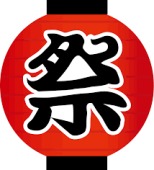 ※海の幸・山の幸を一緒に料理して食べましょう！！　美味しいものを食べれば幸せ。仲間と語らえばうれしい！！そんな一時をみんなで過ごしま　しょう。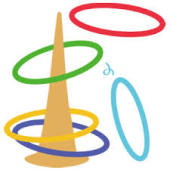 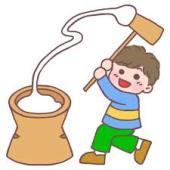 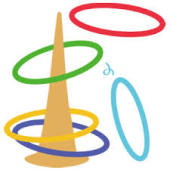 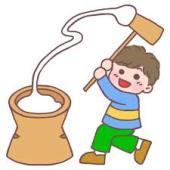 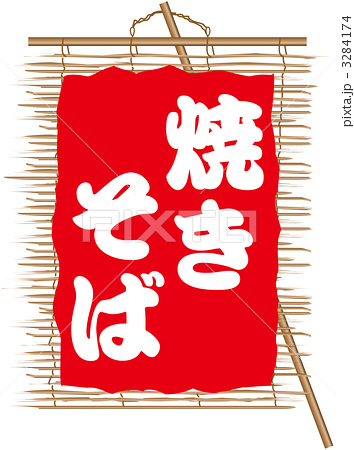 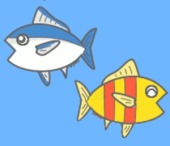 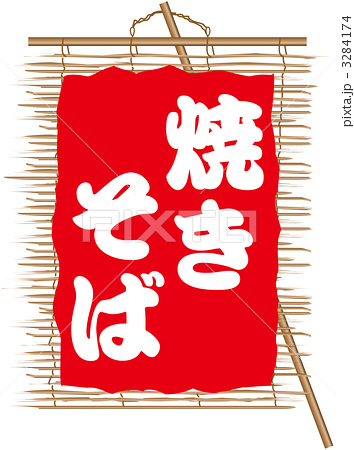 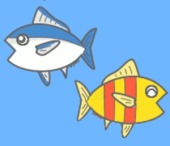                             　主催　　　奥州♡絆の会　　　共催    　広田小学校　仮設住宅自治会